Ensemble NameName, conductorMonday, August 22, 2022, 0:00 PMMorris R. Pitman Recital Hall--OR-- Paul F. Sharp Concert Hall.Column 1Column 2Column 3Place Title Here 	Composer’s NameTitle of Movement 	(Composer’s Dates)If needed, press Enter to add additional movementsErase extra or unused movement numbers Featured Performer(s)Place Title Here 	Composer’s NameTitle of Movement 	(Composer’s Dates)If needed, press Enter to add additional movementsErase extra or unused movement numbers Featured Performer(s)Place Title Here 	Composer’s NameTitle of Movement 	(Composer’s Dates)If needed, press Enter to add additional movementsErase extra or unused movement numbers Featured Performer(s)Place Title Here 	Composer’s NameTitle of Movement 	(Composer’s Dates)If needed, press Enter to add additional movementsErase extra or unused movement numbers Featured Performer(s)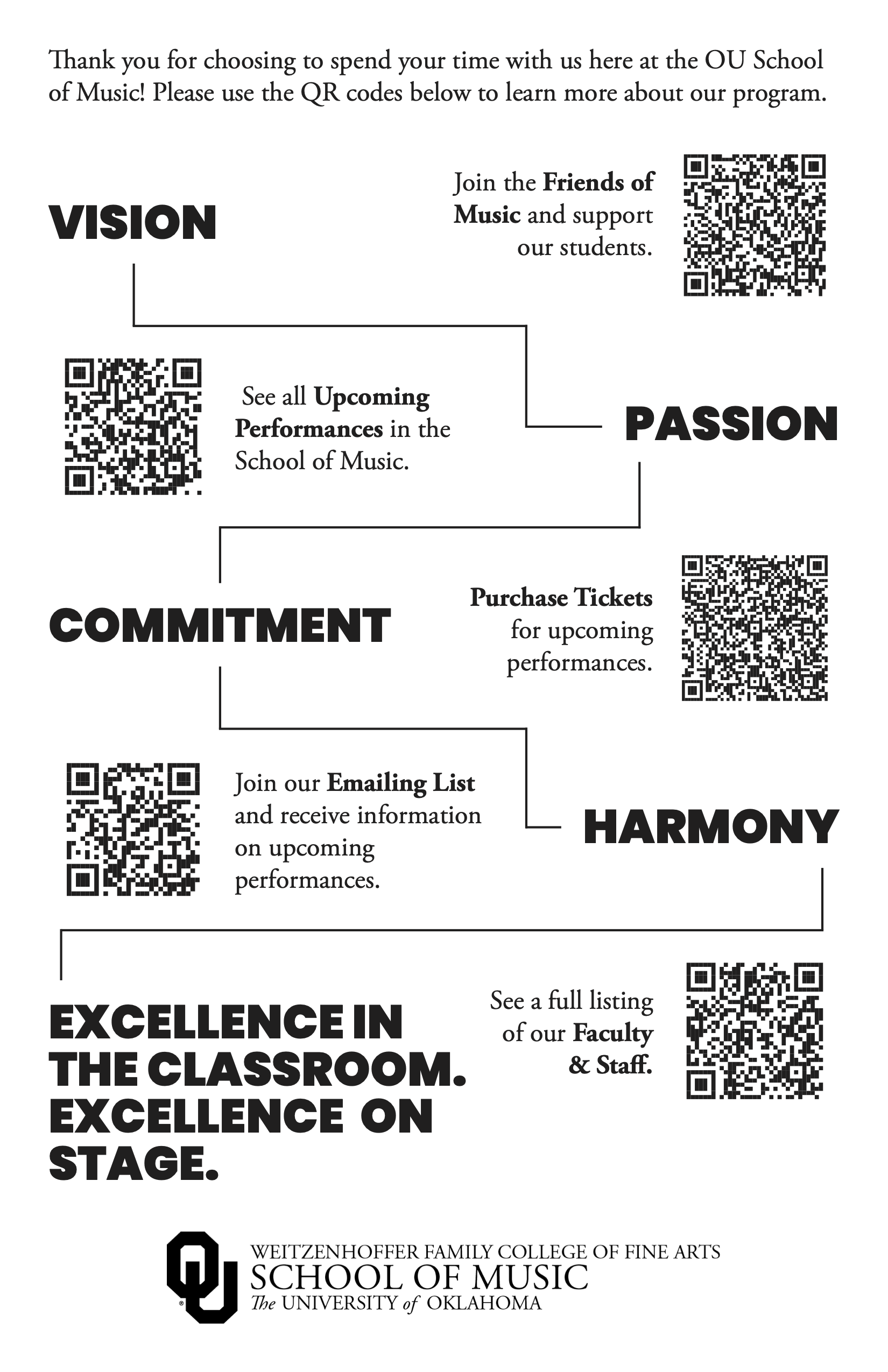 